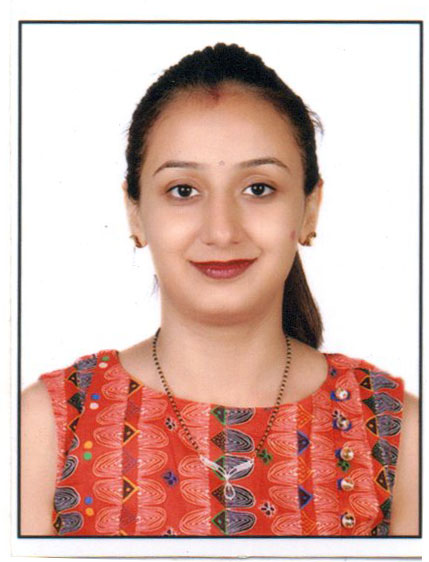 Neeta Dubai, UAE      Email: neeta.208215@2freemail.com To Work in a dynamic environment that provides me a vide spectrum of experience and exposure. To bring a dynamic and versatile portfolio of skills at work place and to serve the organization.           Company Secretary Trainee at National Stock Exchange of India Limited (NSEIL)          (Jan 2014 - April 2015)                                                                     Handled following work:Processing the applications for Listing of shares of companies listed on Other Stock Exchanges (including Regional stock exchanges) pursuant to direct listing on NSE.Processing Further issues applications namely :Assisted in Quarterly Compliances under various clauses of Listing Agreement : Assisted in Monitoring of Share Holding Pattern, Analysis of Annual report w.r.t. Corporate Governance and Analysis of Auditor’s Qualifications provided with financial results. Dealt with disclosures under SEBI (Prohibition of Insider Trading) Regulation, 2015.Member of National Service Scheme in CollegeVolunteered in arranging blood donation campAttended the Seminar on Preferential Issue of shares, Insider Trading Regulation and on Listing Regulations organized by NSEILLanguages Known: English, Hindi, Sindhi and MarathiMarital status: Married Date of Birth: 28 May, 1991 Place of Birth: Agra, IndiaVisa Status : 90 Days Tourist Visa All references and attested certificates can be presented upon request     Career ObjectiveProfessional Experience:Preferential AllotmentESOP issueFCCB issueBonus issueQIPCorporate GovernanceShare Holding PatternFinancial ResultsAnnual ReportExtra Curriculum:Educational QualificationsProfessional QualificationPassed Executive Program of ICSI by scoring 303/600 in August 2012.Preliminary QualificationsOther Details: